Тест по теме «Грибы».1.Что такое гифы?1) нити, составляющие тело гриба2) органы спороношения гриба3) органы прикрепления гриба к субстрату4) фотосинтезирующая часть лишайника2. Какую клеточную структуру можно обнаружить и в клетках бактерий, и в клетках грибов?1) лизосому2) митохондрию3) ядро4) рибосому3. У представителей какого из царств живой природы в строении имеется образовательная ткань?1) Животные2) Бактерии3) Грибы4) Растения4. Чем спора отличается от свободной бактерии?1) Спора — многоклеточное образование, а свободная бактерия — одноклеточное.2) Спора менее долговечна, чем свободная бактерия.3) Спора питается автотрофно, а свободная бактерия — гетеротрофно.4) Спора имеет более плотную оболочку, чем свободная бактерия.5. Какой из перечисленных организмов не содержит в клетке органоида, изображённого на рисунке?1) мукор2) папоротник3) туберкулёзная палочка4) спирогира6. Пеницилл отличается от мукора тем, что1) пеницилл многоклеточный, а мукор одноклеточный гриб2) пеницилл образует плесень на продуктах, а мукор нет3) пеницилл размножается спорами, а мукор — грибницей4) пеницилл — гетеротроф, а мукор — автотроф7. К какому царству относится организм, схема строения клетки которого изображена на рисунке?1) Бактерии2) Растения3) Грибы4) Животные8. Какая из перечисленных частей папоротника щитовника относится к спорофиту?1) ризоиды2) заросток3) вайя4) яйцеклетка9. На каком из рисунков представлен фрагмент тела гриба подосиновика?1) 12) 23) 34) 4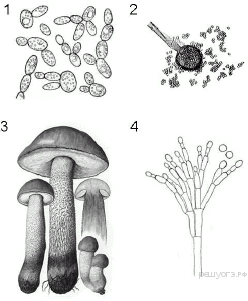 10. Клетки грибов, в отличие от клеток бактерий, имеют1) оформленное ядро2) цитоплазму3) рибосомы4) плазматическую мембрану